                                                   Základná škola s materskou školou P.V. Rovnianka  Dolný Hričov 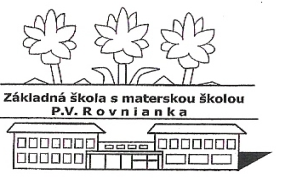                                                                           Školská 248,   013 41 Dolný Hričov                                                                Telefón :  +421/415572133     E-mail: zsdhricov@azet.sk     Internet:  www.zsdhricov.sk                                 Plán podujatí na mesiac NOVEMBER 2021 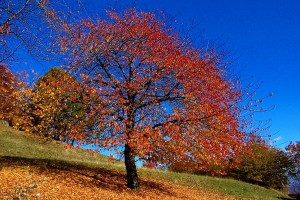                                                                                                                                                                                              Zodpovední pedagógoviaĎalšie podujatia : 11.11.KOMPARO 8Mgr.  Kršková15.11.  PROFORIENTp.  Holičová23.11.OLYMPIÁDA V ANGLICKOM JAZYKU – školské koloMgr.  Klieštik24.11.GEOGRAFICKÁ OLYMPIÁDA – školské koloMgr.  Cigániková24.11.VIANOČNÉ TVORENIEMgr.  Kurajská,  PaedDr. Macková, Mgr.  Piskoríková,  Mgr.  Bezáková 25.11.  OLYMPIÁDA ĽUDSKÝCH PRÁV– školské koloMgr.  Sládeková30.11.                      Súťaž EXPERT pre 5.-9.roč.p.  HoličováMULTIKULTÚRNY NOVEMBER – pamiatky židovskej kultúry                                                                Mgr. Rečková